Конспект внеклассного занятияв 4 классе.Тема: «С чего начинается Родина…»Цель занятия: - создать условия для усвоения  понятий «Родина», «малая родина», «семья», умение работать с информацией.Задачи:- воспитывать патриотические чувства, любовь к Родине, уважение к ее истории, к своей малой родине, природе, родному дому;- формировать умения работать с картой, пословицей;- развивать речь обучающихся, умение анализировать и рассуждать, оценивать жизненные ситуации и поступки героев художественных произведений.Планируемые результаты:- развитие познавательного интереса, формирование определенных познавательных потребностей и учебных мотивов, ценить и принимать следующие базовые ценности: «добро», «родина», «природа», «семья»;- уметь обмениваться мнениями, слушать товарища и учителя, умение вступать в диалог;- умение ориентироваться в словаре, отвечать на вопросы учителя, подробно пересказывать прочитанное или прослушанное, определять тему;- различать символы Российского государства, использовать знание пословиц и поговорок.Основные понятия: «Родина», «малая родина», «семья», «родной дом».Межпредметные связи: - взаимосвязь с предметом «окружающий мир», «музыка», «литературное чтение», «история».Ресурсы: интерактивная доска, компьютер, презентация PowerPoint, рисунки учащихся, пословицы, книги.Ход занятия.1. Орг.момент. Самоопределение деятельности.Цель: включение уч-ся в деятельность на личностно-значимом уровне.2. Актуализация опорных знаний.Цель: повторение учебного материала, необходимого для изучения нового.3. Постановка цели занятия.Цель: сформировать представления детей о том, что нового они узнают на уроке, чему научатся.4. Открытие нового знания.Цель: формировать усвоение понятий «Родина», «малая родина»5. Физминутка.Цель: смена вида деятельности учащихся, формировать ЗОЖ.(1 ученик выполняет упражнения у доски. Дети самостоятельно читают стихотворение и выполняют упражнения).6. Первичное закрепление материала.Цель: проговаривание нового знания.7. Рефлексия деятельности.Цель: сформировать личную ответственность за результаты своей деятельности.Муниципальное бюджетное образовательное учреждение«Паньшинская СОШ»Конспект внеклассного занятияТема: «С чего начинается Родина…»Работу выполнил:учитель начальных классовМБОУ «Паньшинская СОШ»Пристанскова Н.А.2012г.х. ПаньшиноДеятельность учителя- Здравствуйте, ребята! Сегодня на улице прекрасная погода, светит солнышко, поют птицы. Я улыбнулась вам, а вы улыбнитесь мне. Мы начинаем наше занятие.Деятельность ученикаУчитель:Ребята, скажите, как называется страна в которой мы живем? Слайд 1.Учитель: - Это наша большая Родина. Необъятные просторы её раскинулись с севера на юг, с запада на восток. Есть прекрасные строки поэтессы Натальи Львовны Забила «Моя страна», я вам хочу их зачитать.   Слайд 2.       «Моя страна»Как велика моя земля,Как широки просторы!Озера, реки и поля,Леса, и степь, и горы.Раскинулась моя странаОт севера до юга:Когда в одном краю весна,В другом - снега и вьюга. Когда глухая ночь у насЧернеет за оконцем.Дальневосточный край в тот час Уже разбужен солнцем.И поезд по стране моей К границе от границыНе меньше чем за десять дней-И то едва домчится….Учитель: - Видите, какая большая страна, в которой мы живем. В одном конце ее глухая ночь, а в другом ее конце уже наступает день. В одном конце весна, а в другом ее  конце еще лежит снег. И объехать её необъятные просторы за десять дней мы действительно не сможем. Скажите, как называется город, который мы называем сердцем нашей Родины? Слайд 3.Учитель: - Москва ребята - это столица нашей Родины.Слайд 4, 5, 6.- Назовите тот город, в котором мы живем, где находится наша с вами школа,  берега нашего города омывает великая русская река Волга?  Слайд 7.Учитель: - Если наша большая Родина это Россия, то что же мы можем сказать о нашем селе Паньшино? Слайд 8.Учитель: - Послушайте песню в исполнении М. Бернеса, и ответьте мне на такой вопрос: - С чего же начинается наша Родина?(звучит песня в исполнении М.Бернеса «С чего начинается Родина?»)Учитель: - С чего же начинается Родина? Учитель: - Как вы думаете, какова тема нашего урока?Ученик:  Россия. Ученик:  Москва.Ученик: Волгоград.Это наша малая родина.Ответы детей.С чего начинается Родина?Учитель:- Правильно, сегодня на уроке мы узнаем что обозначает понятие  «малая родина».Не полюбив свою малую родину,  трудно полюбить нашу большую Родину. Не зная истории малой родины, невозможно до конца понять и историю нашего Отечества.   Любить свой край, значит хорошо знать  его историю, географию и культуру. А хорошо ли вы знаете историю своего края? Эти знания мы сегодня и проверим.Учитель:- Как называется область в которой мы с вами живем?- Почему наш город Волгоград называют город – герой?- На берегу какой реки находится наше село?- Чем знаменит наш поселок?- Берегите нашу малую родину, любите и цените её, ведь от того, как вы будете относиться к ней, зависит её будущее, её судьба.Самое дорогое у человека - Родина, семья, самое важное для людей - мир и спокойствие, согласие и дружба.А ещё хочу сказать вам, дети, есть слово, которое мы произносим с любовью и лаской - это слово мама. Любите свою маму. Она самый дорогой и близкий человек!Так какие слова самые важные, дорогие на Земле? Давайте произнесём их все вместе. Ответы детей.Родина, мир, мама.Все: Родина, мир, мама!Учитель:- В русском языке существует огромное количество пословиц и поговорок о Родине. Сейчас мы с вами поиграем в игру «Собери пословицу».Слайд 9, 10- А сейчас мы с вами проведем тест на тему«Наша Родина – Россия».Слайд 11, 12.Учитель:- А сейчас я вам предлагаю рассмотреть выставку книг о Родине, которую я для вас приготовила. - Я рекомендую эти книги. Их можно взять в нашей библиотеке. /Краткий анализ содержания каждой книги. /- Родина, родной дом – это исток, начало начал. У каждого он свой. Родной дом – это и детство в нем, и сказки, и домовой, что незримо охраняет очаг.
Когда строят дома?Учитель: Постройте ассоциативный ряд к слову дом.Учитель: А изначально дом – жилище, изба. В древнерусском языке слово истба означало "баня, теплое помещение". Сравните слова истопить, топить, тепло. А кто живет в доме? Учитель: Что такое семья?Учитель: Представьте, что мы с вами – семья. Чтобы всем в нашем доме было хорошо, давайте соберем то, что нам для этого необходимо. Мне нужна в семье любовь. А вам?Учитель размещает на доске "бревна", на которых написаны слова. В результате выстроен "дом". На "крыше" написано слово тепло.Учитель: Вот мы и  построили дом, в котором тепло.(Учитель читает стихотворение.)Соберите в ладони свое тепло.
Пусть его будет много.
Почувствуйте это тепло.
Поделитесь своим теплом друг с другом.
Было утром тихо в доме.
Я писала на ладони имя мамино...
Не в тетрадке на листке, 
Не на стенке каменной –
Я писала на руке имя мамино, 
Было утром тихо в доме, 
Стало шумно среди дня... 
– Что ты спрятала в ладони? –
Стали спрашивать меня.
Я ладонь разжала –
Счастье я держала.Дети читают предложения и составляют пословицы.Дети читают вопросы и отвечают.Дети рассматривают выставку с книгами.Дом строят, когда надо где-то жить.Дом строят, когда создается семья.Дом-изба-квартира-жилище.Семья.Мама, папа, бабушка, дедушка, дети, родственники.Доброта, забота, понимание, уют….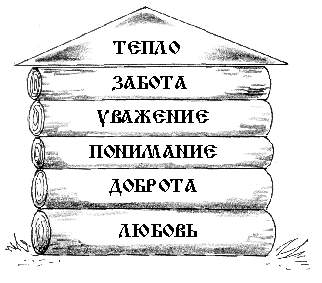 Учитель:- Понравился ли вам урок?- Что больше всего понравилось?- Так какие же слова самые важные на земле?Ответы детей.